Frangarto, 2 maggio, 2018COPA-DATA alla SPS/IPC/DRIVES 2018:zenon la soluzione software per le smart factoryCOPA-DATA nel suo stand n. H049 situato nel Pad. 5, mostrerà tutte le nuove funzionalità di zenon, la soluzione software per l’automazione industriale.In questa edizione della fiera in particolare mostreremo tutte le nuove funzionalità della versione 8.00 di zenon e della versione 3.20 di zenon Analyzer, la perfetta integrazione di zenon nella piattaforma Cloud Microsoft Azure: con un solo sistema è possibile accedere a tutti i dati, che siano di una singola macchina, dell’intera linea di produzione o di tutto l’impianto produttivo, con la possibilità di comparare fra loro diversi siti produttivi. Grazie all’alta connettività di zenon è possibile ottenere questo risultato anche in ambienti composti da macchinari diversi.Inoltre:Smart Check List: gestione digitale del workflow – error free (Show case)Operazioni di manutenzione guidate con tecnologia olografica (Show case)Manutenzione predittiva, machine learning, cross-site reportingSoluzioni per i Machine BuilderCyber SecurityMulti-TouchSoluzioni su misura per Food & Beverage. Pharmaceutical e Energy & InfrastructureAutomated EngineeringE molto altro ancoraLa nostra partecipazione al ConvegnoVi invitiamo a non perdere la nostra presentazione dal titolo: “Il ruolo del software di supervisione negli impianti di Sacmi Imola nel contesto dell’industria 4.0.” La memoria tratterà quello che ad oggi sono le funzionalità necessarie per realizzare un moderno sistema di supervisione di un impianto industriale nel contesto dell’industria 4.0. Martedì 22 Maggio alle 14.30, Sala Cioccolato, Pad. 7.Didascalia:zenon_8.00_Batch_Control.jpg: Alla SPS/IPC/DRIVES 2018 potrete vedere come funziona il Batch Control di zenon 8.00 permette un workflow automatizzato coerente con il lancio delle ricette master. Supporta inoltre l'importazione di ricette create esternamente, che possono essere così trasmesse direttamente alla produzione.zenon_Analyzer_3.20_Predictive_Analytics.jpg: Alla SPS/IPC/DRIVES 2018 potrete scoprire come basandosi sullo storico dei valori e con l'aiuto dei modelli predittivi, è facile prendere decisioni migliori nell'industria manifatturiera, grazie al Predictive Analytics Reports incluso in zenon Analyzer.Su COPA-DATACOPA-DATA è leader tecnologico nello sviluppo di soluzioni per processi, ergonomiche ed altamente dinamiche. Fondata nel 1987, nella sua sede centrale di Salisburgo, sviluppa il software zenon per l'HMI/SCADA, il Dynamic Production Reporting e i sistemi PLC integrati. zenon viene distribuito in tutto il mondo tramite filiali situate in Europa, America del Nord e Asia, nonché mediante una rete di partner e distributori. I nostri clienti approfittano dei vantaggi della struttura decentralizzata dell'azienda, rivolgendosi direttamente a consulenti e supporto tecnico locale. Essendo un'impresa indipendente, COPA-DATA agisce in modo veloce e flessibile, contribuisce a fissare nuovi standard in fatto di funzionalità e usabilità e a dettare i trend del settore. Con più di 100.000 sistemi installati in oltre 90 Paesi, COPA-DATA offre soluzioni efficienti per l'automazione nei settori del Food & Beverage, dell'Energy & Infrastructure, dell'Automotive e del Farmaceutico.Su zenonzenon è il sistema software per l'automazione industriale di COPA-DATA. Serve per controllare, monitorare e ottimizzare macchine ed impianti. Il punto di forza di zenon è la sua comunicazione, aperta ed affidabile anche in impianti di produzione formati da componenti eterogenei. Interfacce aperte e più di 300 driver e protocolli di comunicazione nativi supportano l'integrazione orizzontale e verticale. Ciò permette l'implementazione continua dell'Industrial IoT e della Smart Factory. zenon consente un'elevata scalabilità dei progetti.
zenon è ergonomico sia per il progettista sia per l'utente finale. L'ambiente di progettazione è flessibile e utilizzabile per una vasta gamma di applicazioni. Grazie al principio "configurare anziché programmare", i progettisti configurano i progetti velocemente e senza errori. Funzioni complesse per progetti globali sono a disposizione per creare applicazioni intuitive e robuste. Con zenon gli utenti possono contribuire ad aumentare flessibilità ed efficienza.Il tuo contatto:Noemi TorcasioMarketing ManagerTel.: +39 0471 674134noemi.torcasio@coapdata.itIng. Punzenberger COPA-DATA S.r.l.Via Pillhof, 107IT-39057 Frangarto (BZ)www.copadata.com 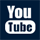 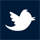 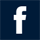 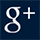 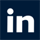 